РЕШЕНИЕРассмотрев проект решения о размерах и условиях оплаты труда Главы Петропавловск-Камчатского городского округа, депутатов Городской Думы Петропавловск-Камчатского городского округа, внесенный заместителем председателя Городской Думы Петропавловск-Камчатского городского округа  Смирновым С.И., руководствуясь Законом Камчатского края от 04.05.2008 № 59  «О муниципальных должностях в Камчатском крае», в соответствии со статьями 28, 60 Устава Петропавловск-Камчатского городского округа, Городская Дума Петропавловск-Камчатского городского округа РЕШИЛА:1. Принять Решение о размерах и условиях оплаты труда Главы Петропавловск-Камчатского городского округа, депутатов Городской Думы Петропавловск-Камчатского городского округа.2. Направить принятое Решение Главе Петропавловск-Камчатского городского округа для подписания и обнародования.РЕШЕНИЕот 28.08.2013 № 120-ндО размерах и условиях оплаты труда Главы Петропавловск-Камчатского городского округа, депутатов Городской Думы Петропавловск-Камчатского городского округаПринято Городской Думой Петропавловск-Камчатского городского округа(решение от 21.08.2013 № 261-р)С изменениями от27.12.2013 № 174-нд (25.12.2013 № 370-р)26.10.2016 № 476-нд (26.10.2016 № 1154-р)Статья 1. Общие положенияНастоящее Решение о размерах и условиях оплаты труда Главы Петропавловск-Камчатского городского округа, депутатов Городской Думы Петропавловск-Камчатского городского округа (далее – Решение) разработано в соответствии Законом Камчатского края от 04.05.2008 № 59 «О муниципальных должностях в Камчатском крае» и устанавливает порядок формирования фонда оплаты труда, размер и условия оплаты труда Главы Петропавловск-Камчатского городского округа, депутатов Городской Думы Петропавловск-Камчатского городского округа (далее – лица, замещающие муниципальные должности, лицо, замещающее муниципальную должность).Статья 2. Денежное вознаграждение лица, замещающего муниципальную должность1. Оплата труда лиц, замещающих муниципальные должности, производится в виде денежного вознаграждения, которое выплачивается за счет бюджета Петропавловск-Камчатского городского округа.2. Денежное вознаграждение лица, замещающего муниципальную должность  выплачивается в пределах годового фонда оплаты труда и состоит из должностного оклада, а также из следующих ежемесячных и иных дополнительных выплат (далее - дополнительные выплаты):1) ежемесячной надбавки за выслугу лет; 2) ежемесячной надбавки за особые условия муниципальной работы;3) ежемесячной процентной надбавки к должностному окладу за работу со сведениями, составляющими государственную тайну, в зависимости от степени секретности сведений, и ежемесячной процентной надбавки к должностному окладу за стаж работы в структурных подразделениях по защите государственной тайны;Решением от 27.12.2013 № 174-нд (25.12.2013 № 370-р) пункт 4 части 2 исключен4)   исключен5) единовременной выплаты при предоставлении ежегодного оплачиваемого отпуска;6) ежемесячного денежного поощрения;7) материальной помощи.3. Размер должностного оклада лица, замещающего муниципальную должность устанавливается приложением к настоящему Решению.4. Должностной оклад лица, замещающего муниципальную должность может увеличиваться (индексироваться) в соответствии с решением о бюджете Петропавловск-Камчатского городского округа.При увеличении (индексации) должностного оклада лица, замещающего муниципальную должность, его размер подлежит округлению до целого рубля в сторону увеличения.5. Денежное вознаграждение лица, замещающего муниципальную должность, выплачивается с учётом районного коэффициента и процентных надбавок за стаж работы в районах Крайнего Севера. Статья 3. Формирование годового фонда оплаты труда лиц, замещающих муниципальные должности1. При формировании фонда оплаты труда лиц, замещающих муниципальные должности, предусматриваются следующие средства для выплаты (в расчете на год):Решением от 26.10.2016 № 476-нд (26.10.2016 № 1154-р) в пункт 1 части 1 внесено изменение1) должностного оклада - в размере 12;Решением от 26.10.2016 № 476-нд (26.10.2016 № 1154-р) в пункт 2 части 1 внесено изменение2) ежемесячной надбавки к должностному окладу за выслугу лет - в размере 4 должностных окладов;Решением от 26.10.2016 № 476-нд (26.10.2016 № 1154-р) в пункт 3 части 1 внесено изменение3) ежемесячной надбавки к должностному окладу за особые условия муниципальной работы - в размере 24  должностных окладов;4) ежемесячной процентной надбавки к должностному окладу за работу со сведениями, составляющими государственную тайну, в зависимости от степени секретности сведений и ежемесячной процентной надбавки к должностному окладу за стаж работы в структурных подразделениях по защите государственной тайны - в размере фактических выплат;Решением от 27.12.2013 № 174-нд (25.12.2013 № 370-р) пункт 5 части 1 исключен5)  исключенРешением от 26.10.2016 № 476-нд (26.10.2016 № 1154-р) в пункт 6 части 1 внесено изменение6) единовременной выплаты при предоставлении ежегодного оплачиваемого отпуска и материальной помощи - в размере 3 должностных окладов;Решением от 27.12.2013 № 174-нд (25.12.2013 № 370-р) пункт 7 части 1 статьи 3 изложен в новой редакции.7) ежемесячного денежного поощрения - в размере 52,8 должностных окладов.2. Годовой фонд оплаты труда лиц, замещающих муниципальные должности формируется с учётом районного коэффициента и  за стаж работы в районах Крайнего Севера. Решением от 26.10.2016 № 476-нд (26.10.2016 № 1154-р) часть 3 исключена3. ИсключенаСтатья 4. Надбавки к должностному окладуЛицу, замещающему муниципальную должность устанавливаются следующие надбавки к должностному окладу:1) ежемесячная надбавка за выслугу лет; 2) ежемесячная надбавка за особые условия муниципальной работы;3) ежемесячная процентная надбавка к должностному окладу за работу со сведениями, составляющими государственную тайну, в зависимости от степени секретности сведений, и ежемесячная процентная надбавка к должностному окладу за стаж работы в структурных подразделениях по защите государственной тайны.Статья 5. Порядок начисления и выплаты надбавок1. Надбавки к должностному окладу лица, замещающего муниципальную должность начисляются в процентах к установленному должностному окладу и выплачиваются ежемесячно. На все виды надбавок начисляются районный коэффициент и процентные надбавки за стаж работы в районах Крайнего Севера.Решением от 26.10.2016 № 476-нд (26.10.2016 № 1154-р) часть 2 изложена в новой редакции2. Основанием для назначения и выплаты надбавок к должностному окладу лица, замещающего муниципальную должность Главы Петропавловск-Камчатского городского округа, является распоряжение администрации Петропавловск-Камчатского городского округа. Основанием для назначения и выплаты надбавок к должностным окладам лиц, замещающих муниципальные должности в Городской Думе Петропавловск-Камчатского городского округа, является распоряжение председателя Городской Думы  Петропавловск-Камчатского городского округа.Статья 6. Ежемесячная надбавка за выслугу лет1. Ежемесячная надбавка к должностному окладу за выслугу лет лица, замещающего муниципальную должность, устанавливается в следующих размерах:2. В стаж работы лиц, замещающих муниципальную должность, дающий право на ежемесячную надбавку за выслугу лет, включаются все периоды трудовой деятельности.3. При возникновении у лица, замещающего муниципальную должность очередной надбавки за выслугу лет в период, когда лицо, замещающее муниципальную должность  фактически не работало, но за ним в соответствии с законодательством сохранялась  муниципальная должность и средняя заработная плата, а также в период нахождения лица, замещающего муниципальную должность  в отпуске по уходу за ребенком или  в отпуске без сохранения заработной платы, установление и выплата новой надбавки производится после окончания указанных периодов.Решением от 26.10.2016 № 476-нд (26.10.2016 № 1154-р)  статья 7  изложена в новой редакцииСтатья 7. Ежемесячная надбавка за особые условия муниципальной работыЕжемесячная надбавка за особые условия муниципальной работы к должностному окладу Главы Петропавловск-Камчатского городского округа устанавливается распоряжением администрации Петропавловск-Камчатского городского округа, а к должностным окладам лиц, замещающих муниципальные должности в Городской Думе Петропавловск-Камчатского городского округа - распоряжением председателя Городской Думы Петропавловск-Камчатского городского округа, в размерах, установленных приложением к настоящему Решению.Статья 8. Ежемесячная процентная надбавка к должностному окладу за работу со сведениями, составляющими государственную тайну, в зависимости от степени секретности сведений и ежемесячная процентная надбавка к должностному окладу за стаж работы в структурных подразделениях по защите государственной тайны1. Ежемесячная процентная надбавка к должностному окладу за работу со сведениями, составляющими государственную тайну, в зависимости от степени секретности сведений, и за стаж работы в структурных подразделениях по защите государственной тайны устанавливается лицам, допущенным к государственной тайне на постоянной основе в размерах, предусмотренных законодательством Российской Федерации.2. Лицо, замещающее муниципальную должность считается допущенным к государственной тайне на постоянной основе при наличии оформленного в порядке, установленном федеральным законодательством, допуска к сведениям соответствующей степени секретности.3. Выплата надбавок, предусмотренных настоящей статьей не приостанавливается в период временной нетрудоспособности лица, замещающего муниципальную должность, в период нахождения в отпуске (кроме отпуска по уходу за ребенком), командировке, выполнения государственных и общественных обязанностей.Решением от 26.10.2016 № 476-нд (26.10.2016 № 1154-р) часть 4  изложена в новой редакции4. Надбавка, предусмотренная настоящей статьей Главе Петропавловск-Камчатского городского округа, допущенному к работе с государственной тайной, устанавливается распоряжением администрации Петропавловск-Камчатского городского округа, а лицам, замещающим муниципальные должности в Городской Думе Петропавловск-Камчатского городского округа, допущенным к работе с государственной тайной, - распоряжением председателя Городской Думы  Петропавловск-Камчатского городского округа.Статья 9. Виды ежемесячных и иных дополнительных выплат к должностному окладу Лицу, замещающему муниципальную должность, устанавливаются следующие виды премий и выплат:Решением от 27.12.2013 № 174-нд (25.12.2013 № 370-р) пункт 1 исключен 1)  исключен2) единовременная выплата при предоставлении ежегодного оплачиваемого отпуска;3) материальная помощь;4) ежемесячное денежное поощрение.Решением от 27.12.2013 № 174-нд (25.12.2013 № 370-р) статья 10 исключена Статья 10.. ИсключенаСтатья 11. Единовременная выплата при предоставлении ежегодного оплачиваемого отпуска1. Единовременная выплата при предоставлении ежегодного оплачиваемого отпуска лицу, замещающему муниципальную должность (далее - единовременная выплата) выплачивается в размере 50 процентов от должностного оклада лица, замещающего муниципальную должность, установленного на день ухода в ежегодный оплачиваемый отпуск один раз в календарном году.Решением от 26.10.2016 № 476-нд (26.10.2016 № 1154-р) в часть 2  внесено изменение2. В случае разделения лицом, замещающим муниципальную должность, ежегодного оплачиваемого отпуска на части единовременная выплата выплачивается лицу, замещающему муниципальную должность, 1 раз в календарный год, при предоставлении одной из частей ежегодного оплачиваемого отпуска по заявлению лица, замещающему муниципальную должность.3. При предоставлении лицу, замещающему муниципальную должность отпуска с последующим увольнением, ему выплачивается единовременная выплата, в случае, если в текущем календарном году единовременная выплата, предусмотренная настоящей статьей, не производилась.Статья 12. Материальная помощь1. Материальная помощь лицу, замещающему муниципальную должность, не зависит от итогов оценки результатов труда лица, замещающего муниципальную должность, и выплачивается за отчетный месяц в пределах фонда оплаты труда в соответствии с частью 1 статьи 3 настоящего Решения. 2. Материальная помощь устанавливается в процентах от должностного оклада лица, замещающего муниципальную должность.  3. Материальная помощь не выплачивается в период нахождения лица, замещающего муниципальную должность, в отпуске без сохранения денежного содержания и в отпуске по уходу за ребенком. Решением от 26.10.2016 № 476-нд (26.10.2016 № 1154-р) часть 4  изложена в новой редакции4. Выплата материальной помощи Главе Петропавловск-Камчатского городского округа производится в соответствии с положением, утверждаемым распоряжением администрации Петропавловск-Камчатского городского округа.Выплата материальной помощи лицам, замещающим муниципальные должности в Городской Думе Петропавловск-Камчатского городского округа, производится в соответствии с положением, утверждаемым распоряжением председателя Городской Думы  Петропавловск-Камчатского городского округа.Статья 13. Ежемесячное денежное поощрениеРазмер ежемесячного денежного поощрения лица, замещающего муниципальную должность устанавливается в соответствии с приложением к настоящему Решению. Статья 14. Заключительные положения1. Настоящее Решение вступает в силу после дня его .2. Со дня вступления в силу настоящего Решения признать утратившими силу:1) Положение о размерах и условиях оплаты труда Главы Петропавловск-Камчатского городского округа, депутатов Городской Думы Петропавловск-Камчатского городского округа от 19.05.2008 № 39-нд;2) Решение Городской Думы Петропавловск-Камчатского городского округа от 29.04.2009 № 120-нд «О внесении изменений в Положение о размерах и условиях оплаты труда, выплаты денежного вознаграждения при освобождении от должности депутатов Городской Думы Петропавловск-Камчатского городского округа, председателя и аудиторов Контрольно-счетной палаты Петропавловск-Камчатского городского округа от 19.05.2008 № 39-нд»;3) Пункт 4 Решения Городской Думы Петропавловск-Камчатского городского округа от 24.12.2009 № 216-нд «О внесении изменений в отдельные правовые акты Городской Думы Петропавловск-Камчатского городского округа, регулирующие вопросы оплаты труда»;4) Решение Городской Думы Петропавловск-Камчатского городского округа от 01.06.2011 № 391-нд «О внесении изменений в Положение о размерах и условиях оплаты труда, выплаты денежного вознаграждения при освобождении от должности депутатов Городской Думы Петропавловск-Камчатского городского округа, от 19.05.2008 № 39-нд»;5) Решение Городской Думы Петропавловск-Камчатского городского округа от 28.02.2012 № 471-нд «О внесении изменения в Положение о размерах и условиях оплаты труда, выплаты денежного вознаграждения при освобождении от должности депутатов Городской Думы Петропавловск-Камчатского городского округа, Главы Петропавловск-Камчатского городского округа от 19.05.2008 № 39-нд»;6) Решение Городской Думы Петропавловск-Камчатского городского округа от 27.06.2012 № 516-нд «О внесении изменений в Положение о размерах и условиях оплаты труда, выплаты денежного вознаграждения при освобождении от должности депутатов Городской Думы Петропавловск-Камчатского городского округа, Главы Петропавловск-Камчатского городского округа от 19.05.2008 № 39-нд»;7) Решение Городской Думы Петропавловск-Камчатского городского округа от 20.09.2012 № 534-нд «О внесении изменения в Положение о размерах и условиях оплаты труда Главы Петропавловск-Камчатского городского округа, депутатов Городской Думы Петропавловск-Камчатского городского округа от 19.05.2008 № 39-нд»;8) Решение Городской Думы Петропавловск-Камчатского городского округа от 06.05.2013 № 69-нд «О внесении изменений в Положение о размерах и условиях оплаты труда Главы Петропавловск-Камчатского городского округа, депутатов Городской Думы Петропавловск-Камчатского городского округа от 19.05.2008 № 39-нд».Глава Петропавловск-Камчатскогогородского округа                                                                 		  К.Г. СлыщенкоРешением от 26.10.2016 № 476-нд (26.10.2016 № 1154-р) приложение изложено в новой редакцииРешением от 27.12.2013 № 174-нд (25.12.2013 № 370-р) приложение изложено в новой редакции.Приложение к Решению Городской Думы Петропавловск-Камчатского городского округа от 28.08.2013 № 120-нд«О размерах и условиях оплаты труда Главы Петропавловск-Камчатского городского округа, депутатов Городской Думы Петропавловск-Камчатского городского округа»Размеры должностного оклада, ежемесячного денежного поощрения и ежемесячной надбавки к должностному окладу за особые условия муниципальной работы лиц, замещающих муниципальные должности в Петропавловск-Камчатском городском округе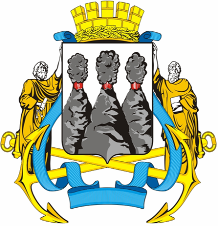 ГОРОДСКАЯ ДУМАПЕТРОПАВЛОВСК-КАМЧАТСКОГО ГОРОДСКОГО ОКРУГА    от 21.08.2013 № 261-р8-я сессияг.Петропавловск-КамчатскийО принятии решения о размерах и условиях оплаты труда Главы Петропавловск-Камчатского городского округа, депутатов Городской Думы Петропавловск-Камчатского городского округаГлава Петропавловск-Камчатского городского округа, исполняющий полномочия председателя Городской Думы           К.Г. Слыщенко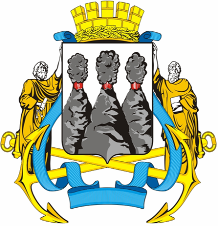 ГОРОДСКАЯ ДУМАПЕТРОПАВЛОВСК-КАМЧАТСКОГО ГОРОДСКОГО ОКРУГАпри стаже трудовой деятельностив процентах от 1 года до 5 лет                             10от 5 до 10 лет                                   15от 10 до 15 лет                                 20от 15 лет и выше                              30Наименование должности Должностной оклад (в рублях)Ежемесячное денежное поощрение(количество должностных окладов в месяц)Ежемесячная надбавка к должностному окладу за особые условия муниципальной работы(в процентах к должностному окладу)Глава Петропавловск-Камчатского городского округа 135994,4200Председатель Городской Думы Петропавловск-Камчатского городского округа 135994,4200Заместитель председателя Городской Думы Петропавловск-Камчатского городского округа, осуществляющий свои полномочия на постоянной основе10 6094,4200Заместитель председателя Городской Думы Петропавловск-Камчатского городского округа - председатель постоянной комиссии, комитета Городской Думы, осуществляющий свои полномочия на постоянной основе10 6094,4200Председатель постоянной комиссии, комитета Городской Думы, осуществляющий свои полномочия на постоянной основе9 5204,4200